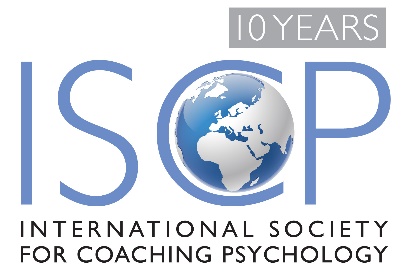 Application Form for Membership of the International Society for Coaching PsychologyPlease note that if applications are discovered to contain any false entries, misleading statements or material omissions the International Society for Coaching Psychology reserve the right to cancel the application or later revoke your membership.  I certify that the information given on this form is correct and complete to the best of my knowledge.  I give my consent for the information to be used for staff administration and research purposes, for International Society for Coaching Psychology to contact third parties to verify the information, and for those third parties to release personal data about me in the verification process, in accordance with the Data Protection Act 2018.By submitting this application form you are also confirming that:I agree to support the International Society for Coaching Psychology in achieving its aims and objectives.I agree to abide by the codes of ethics and practice of the Society.I am not aware of any outstanding complaints registered against me with another professional body.APPLICANT’S SIGNATURE   ..........................................................DATE   ...............................................................................................Additional Information:1. Table of FeesPlease do not submit any fees, until you have received an e-mail notification from the Society that your membership application has been approved.  At this stage, we will provide you with the information you need on how to make payment via our on-line system.  You will have 30 days to make your payment – if after reminders, payment is still not received, your membership will be cancelled.2. Submission of Application Please email the application form and copies of supporting documentation to: office@isfcp.net  Please do not make your payment until your membership is confirmed.  Payment to be via our online payment system.Your application will be acknowledged – if you have not heard from us within 14 days of submission, please check your spam/junk folder.NB. Your application will not be processed unless a completed signed application form and evidence of qualifications/memberships are submitted with your submission. Only degrees from recognised and fully accredited universities are acceptable.1	YOUR PERSONAL DETAILS1	YOUR PERSONAL DETAILSTITLE  (Ms/Miss/Mrs/Mr/Dr/Prof/Other)TITLE  (Ms/Miss/Mrs/Mr/Dr/Prof/Other)FIRST/GIVEN NAME(S)SURNAME/FAMILY NAMEYOUR ADDRESSYOUR ADDRESSCONTACT TELEPHONE NUMBERCONTACT TELEPHONE NUMBEREMAIL ADDRESS:EMAIL ADDRESS:WEBSITE ADDRESS:WEBSITE ADDRESS:Please tell us where you first heard about the International Society for Coaching Psychology (e.g. Website, publication, colleagues):Please tell us where you first heard about the International Society for Coaching Psychology (e.g. Website, publication, colleagues):2 MEMBERSHIP GRADES   Please select the grade of membership you are currently applying for.  Please ensure you have referred to the Society’s website and have satisfied yourself you are eligible for this grade of membership.2 MEMBERSHIP GRADES   Please select the grade of membership you are currently applying for.  Please ensure you have referred to the Society’s website and have satisfied yourself you are eligible for this grade of membership.2 MEMBERSHIP GRADES   Please select the grade of membership you are currently applying for.  Please ensure you have referred to the Society’s website and have satisfied yourself you are eligible for this grade of membership.2 MEMBERSHIP GRADES   Please select the grade of membership you are currently applying for.  Please ensure you have referred to the Society’s website and have satisfied yourself you are eligible for this grade of membership.2 MEMBERSHIP GRADES   Please select the grade of membership you are currently applying for.  Please ensure you have referred to the Society’s website and have satisfied yourself you are eligible for this grade of membership.2 MEMBERSHIP GRADES   Please select the grade of membership you are currently applying for.  Please ensure you have referred to the Society’s website and have satisfied yourself you are eligible for this grade of membership.2 MEMBERSHIP GRADES   Please select the grade of membership you are currently applying for.  Please ensure you have referred to the Society’s website and have satisfied yourself you are eligible for this grade of membership.CODE Membership Grade CODE Membership GradeMembership GradeAffiliateAffiliate memberMISCPFull memberFull memberAssocMISCPAssociate memberIf you are applying for a full member grade (MISCP), do you give permission for your details to be entered on the ISCP on-line members register?If you are applying for a full member grade (MISCP), do you give permission for your details to be entered on the ISCP on-line members register?If you are applying for a full member grade (MISCP), do you give permission for your details to be entered on the ISCP on-line members register?If you are applying for a full member grade (MISCP), do you give permission for your details to be entered on the ISCP on-line members register?If you are applying for a full member grade (MISCP), do you give permission for your details to be entered on the ISCP on-line members register?If you are applying for a full member grade (MISCP), do you give permission for your details to be entered on the ISCP on-line members register?YES	NO3	REFEREES  You should provide contact details below of a professional reference.  Please note: The Society’s preferred method of communication with referees is via e-mailAll applications must contain a reference inc Affiliate membershipPlease ask your referee prior to nominating them so they know to expect an email from usREFERENCE – PROFESSIONAL REFERENCEIn what capacity are you nominating this referee (e.g. employer, colleague, associate, supervisor)?Referee’s Name:Their Organisation:	Their Address:Referee Email address:  			4   QUALIFICATIONS  A copy of the CV/Resume will be sufficient providing it encompasses all the following information.Dependent upon the grade of membership for which you are applying please complete only section a, b or c below and include copies of the relevant supporting documentation with your application form.4   QUALIFICATIONS  A copy of the CV/Resume will be sufficient providing it encompasses all the following information.Dependent upon the grade of membership for which you are applying please complete only section a, b or c below and include copies of the relevant supporting documentation with your application form.4   QUALIFICATIONS  A copy of the CV/Resume will be sufficient providing it encompasses all the following information.Dependent upon the grade of membership for which you are applying please complete only section a, b or c below and include copies of the relevant supporting documentation with your application form.4   QUALIFICATIONS  A copy of the CV/Resume will be sufficient providing it encompasses all the following information.Dependent upon the grade of membership for which you are applying please complete only section a, b or c below and include copies of the relevant supporting documentation with your application form.4   QUALIFICATIONS  A copy of the CV/Resume will be sufficient providing it encompasses all the following information.Dependent upon the grade of membership for which you are applying please complete only section a, b or c below and include copies of the relevant supporting documentation with your application form.Affiliate Membership only: Please list in date order all of your educational qualifications from A’ Level (UK), or equivalent school or Further Education qualifications.Affiliate Membership only: Please list in date order all of your educational qualifications from A’ Level (UK), or equivalent school or Further Education qualifications.Affiliate Membership only: Please list in date order all of your educational qualifications from A’ Level (UK), or equivalent school or Further Education qualifications.Affiliate Membership only: Please list in date order all of your educational qualifications from A’ Level (UK), or equivalent school or Further Education qualifications.Affiliate Membership only: Please list in date order all of your educational qualifications from A’ Level (UK), or equivalent school or Further Education qualifications.INSTITUTIONDATE of COMPLETIONSUBJECT(S)QUALIFICATIONGRADE/MARK4 Qualifications continued.4 Qualifications continued.4 Qualifications continued.4 Qualifications continued.4 Qualifications continued. (b)   Associate Membership only: Please provide evidence of your recognised psychology degree, when you became a Graduate Member of your recognised professional psychology body in your country, and educational qualifications since graduation. (b)   Associate Membership only: Please provide evidence of your recognised psychology degree, when you became a Graduate Member of your recognised professional psychology body in your country, and educational qualifications since graduation. (b)   Associate Membership only: Please provide evidence of your recognised psychology degree, when you became a Graduate Member of your recognised professional psychology body in your country, and educational qualifications since graduation. (b)   Associate Membership only: Please provide evidence of your recognised psychology degree, when you became a Graduate Member of your recognised professional psychology body in your country, and educational qualifications since graduation. (b)   Associate Membership only: Please provide evidence of your recognised psychology degree, when you became a Graduate Member of your recognised professional psychology body in your country, and educational qualifications since graduation.INSTITUTION/AWARDING BODYDATESFrom	ToSUBJECT(S)QUALIFICATIONCLASS & DIVISION/GRADE/MARK(C)   Full Member Grade only: Please provide evidence of your chartership, state or country registration /license as a qualified psychologist. (C)   Full Member Grade only: Please provide evidence of your chartership, state or country registration /license as a qualified psychologist. (C)   Full Member Grade only: Please provide evidence of your chartership, state or country registration /license as a qualified psychologist. (C)   Full Member Grade only: Please provide evidence of your chartership, state or country registration /license as a qualified psychologist. (C)   Full Member Grade only: Please provide evidence of your chartership, state or country registration /license as a qualified psychologist. Membership Criteria Membership Criteria Membership Criteria Membership Criteria Membership Criteria IMPORTANT - Please answer yes to only one option. Are you currently eligible for:	          YES	(a)	 Full member grade (MISCP) - please provide your evidence (e.g. chartership, state license etc)	           		(b)	The Graduate based recognition for Associate membership         If yes, please provide your evidence (e.g. degree in psychology)	            		(c)	Affiliate Membership	            	Please note that all supporting documentation/certificates must be currently valid at the time of application.IMPORTANT - Please answer yes to only one option. Are you currently eligible for:	          YES	(a)	 Full member grade (MISCP) - please provide your evidence (e.g. chartership, state license etc)	           		(b)	The Graduate based recognition for Associate membership         If yes, please provide your evidence (e.g. degree in psychology)	            		(c)	Affiliate Membership	            	Please note that all supporting documentation/certificates must be currently valid at the time of application.IMPORTANT - Please answer yes to only one option. Are you currently eligible for:	          YES	(a)	 Full member grade (MISCP) - please provide your evidence (e.g. chartership, state license etc)	           		(b)	The Graduate based recognition for Associate membership         If yes, please provide your evidence (e.g. degree in psychology)	            		(c)	Affiliate Membership	            	Please note that all supporting documentation/certificates must be currently valid at the time of application.IMPORTANT - Please answer yes to only one option. Are you currently eligible for:	          YES	(a)	 Full member grade (MISCP) - please provide your evidence (e.g. chartership, state license etc)	           		(b)	The Graduate based recognition for Associate membership         If yes, please provide your evidence (e.g. degree in psychology)	            		(c)	Affiliate Membership	            	Please note that all supporting documentation/certificates must be currently valid at the time of application.IMPORTANT - Please answer yes to only one option. Are you currently eligible for:	          YES	(a)	 Full member grade (MISCP) - please provide your evidence (e.g. chartership, state license etc)	           		(b)	The Graduate based recognition for Associate membership         If yes, please provide your evidence (e.g. degree in psychology)	            		(c)	Affiliate Membership	            	Please note that all supporting documentation/certificates must be currently valid at the time of application.5 Coaching Psychology ExperienceList all relevant experience starting with your current post (e.g. providing coaching psychology services, researching coaching psychology practice/theory, training others in coaching psychology/coaching, supervising others, receiving supervision, relevant publications).5 Coaching Psychology ExperienceList all relevant experience starting with your current post (e.g. providing coaching psychology services, researching coaching psychology practice/theory, training others in coaching psychology/coaching, supervising others, receiving supervision, relevant publications).5 Coaching Psychology ExperienceList all relevant experience starting with your current post (e.g. providing coaching psychology services, researching coaching psychology practice/theory, training others in coaching psychology/coaching, supervising others, receiving supervision, relevant publications).JOB TITLE (also state whether paid or voluntary)and/orNature of Work (eg assistant psychologist)DATES(month and year)From	ToEMPLOYER (also state whether organisation, Independent) and/orAREA (e.g. Business/executive or personal coaching)Initial Registration FeeAnnual Membership FeeAffiliate Members£10.00£15.00Associate Members (AssocMISCP)£10.00£15.00Members (MISCP)£10.00£30.00